Chinese – Stage 5 – planning a trip to ChinaIntroductionThis resource provides an example of how numeracy can be embedded into teaching and learning programs in a meaningful, stage-appropriate way. It can be modified to suit your context, including the needs of your students.Syllabus outcomesML5-UND-01 analyses and responds to information, ideas and perspectives in a range of texts to demonstrate understandingModern Languages K–10 Syllabus © NSW Education Standards Authority (NESA) for and on behalf of the Crown in right of the State of New South Wales, 2022.Language structures从……到……有多远？……[number in Chinese]公里。……需要花多少钱？需要花……[number in Chinese]澳币。……[number in Chinese]澳币相当于……[number in Chinese]人民币。中国和澳洲相差……[number in Chinese]小时。Numeracy skillsProportional thinkingStudents:calculate the distance between places using a map scale (PrT4)convert between the Australian dollar and the Chinese Yuan using exchange rates (PrT5).Understanding moneyStudents estimate living expenses while travelling overseas, within a set budget (UnM7).Measuring timeStudents:understand time zonescalculate the length of time doing events such as flying and travelling between places (MeT4)interpret and use plane, train and bus timetables (MeT4)convert between units of time (MeT5).Positioning and locatingStudents describe the order and location of cities they are visiting in China (PoL5).Understanding units of measurementStudents calculate distances between major cities (UuM8).Further numeracy resourcesConverting 12- and 24-hour timeCalculating elapsed timeCalendars and timetablesWorking with rates [PDF 202 KB]Student worksheet – planning a trip to ChinaWork in pairs or small groups to complete this activity. Use the following structures to discuss and plan:从……到……有多远？……[number in Chinese]公里。How far is it from …  to …? … kilometers.……需要花多少钱？需要花……[number in Chinese]澳币。How much does it cost? It costs ….……[number in Chinese]澳币相当于……[number in Chinese]人民币。… Australian dollars is equivalent to … Renminbi.中国和澳洲相差……[number in Chinese]小时。The difference between China and Austral is … hours.Research 3 major cities in China (Beijing, Shanghai and Xian) to find out the locations and distances between each city, and sightseeing activities, food choices and accommodation in each. Then work out the most suitable order to visit each city by not repeating travel between any of the cities. Consider:What order will you visit the Chinese cities in?How will you travel between each city?How long will it take to travel between each city?Identify the time zones of China and Australia. If you took a direct flight from Sydney airport on a Saturday morning to Beijing:What airline would you travel with?What time would you leave Sydney? How long will you spend on the plane?At what time will you arrive in Beijing? What time will it be in Sydney when you arrive in Beijing?You have a budget of A$6,000. Consider how much should you spend in each city, to allow for travel, accommodation, sightseeing and food.Calculate the approximate cost of expenses in each city, converting currency between Australian dollars and Chinese Yuan for your expenses in each city. How much will the total cost be in Chinese Yuan? Find out the exchange rate and work out the cost in Australian dollars.Make sure you allocate some money from your budget to purchase a souvenir from each city for a friend. Make a list of things you want to buy as souvenirs. Work out how much each item costs and record it in Chinese Yuan and Australian dollars. Finally, work out how much money you will have left over to bring home.ReferencesThis resource contains NSW Curriculum and syllabus content. The NSW Curriculum is developed by the NSW Education Standards Authority. This content is prepared by NESA for and on behalf of the Crown in right of the State of New South Wales. The material is protected by Crown copyright.Please refer to the NESA Copyright Disclaimer for more information https://educationstandards.nsw.edu.au/wps/portal/nesa/mini-footer/copyright.NESA holds the only official and up-to-date versions of the NSW Curriculum and syllabus documents. Please visit the NSW Education Standards Authority (NESA) website https://educationstandards.nsw.edu.au/ and the NSW Curriculum website https://curriculum.nsw.edu.au/home.Modern Languages K–10 Syllabus © NSW Education Standards Authority (NESA) for and on behalf of the Crown in right of the State of New South Wales, 2022.© State of New South Wales (Department of Education), 2023The copyright material published in this resource is subject to the Copyright Act 1968 (Cth) and is owned by the NSW Department of Education or, where indicated, by a party other than the NSW Department of Education (third-party material).Copyright material available in this resource and owned by the NSW Department of Education is licensed under a Creative Commons Attribution 4.0 International (CC BY 4.0) license.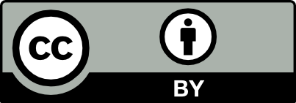 This license allows you to share and adapt the material for any purpose, even commercially.Attribution should be given to © State of New South Wales (Department of Education), 2023.Material in this resource not available under a Creative Commons license:the NSW Department of Education logo, other logos and trademark-protected materialmaterial owned by a third party that has been reproduced with permission. You will need to obtain permission from the third party to reuse its material.Links to third-party material and websitesPlease note that the provided (reading/viewing material/list/links/texts) are a suggestion only and implies no endorsement, by the New South Wales Department of Education, of any author, publisher, or book title. School principals and teachers are best placed to assess the suitability of resources that would complement the curriculum and reflect the needs and interests of their students.If you use the links provided in this document to access a third-party's website, you acknowledge that the terms of use, including licence terms set out on the third-party's website apply to the use which may be made of the materials on that third-party website or where permitted by the Copyright Act 1968 (Cth). The department accepts no responsibility for content on third-party websites.